Zpravodaj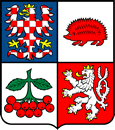 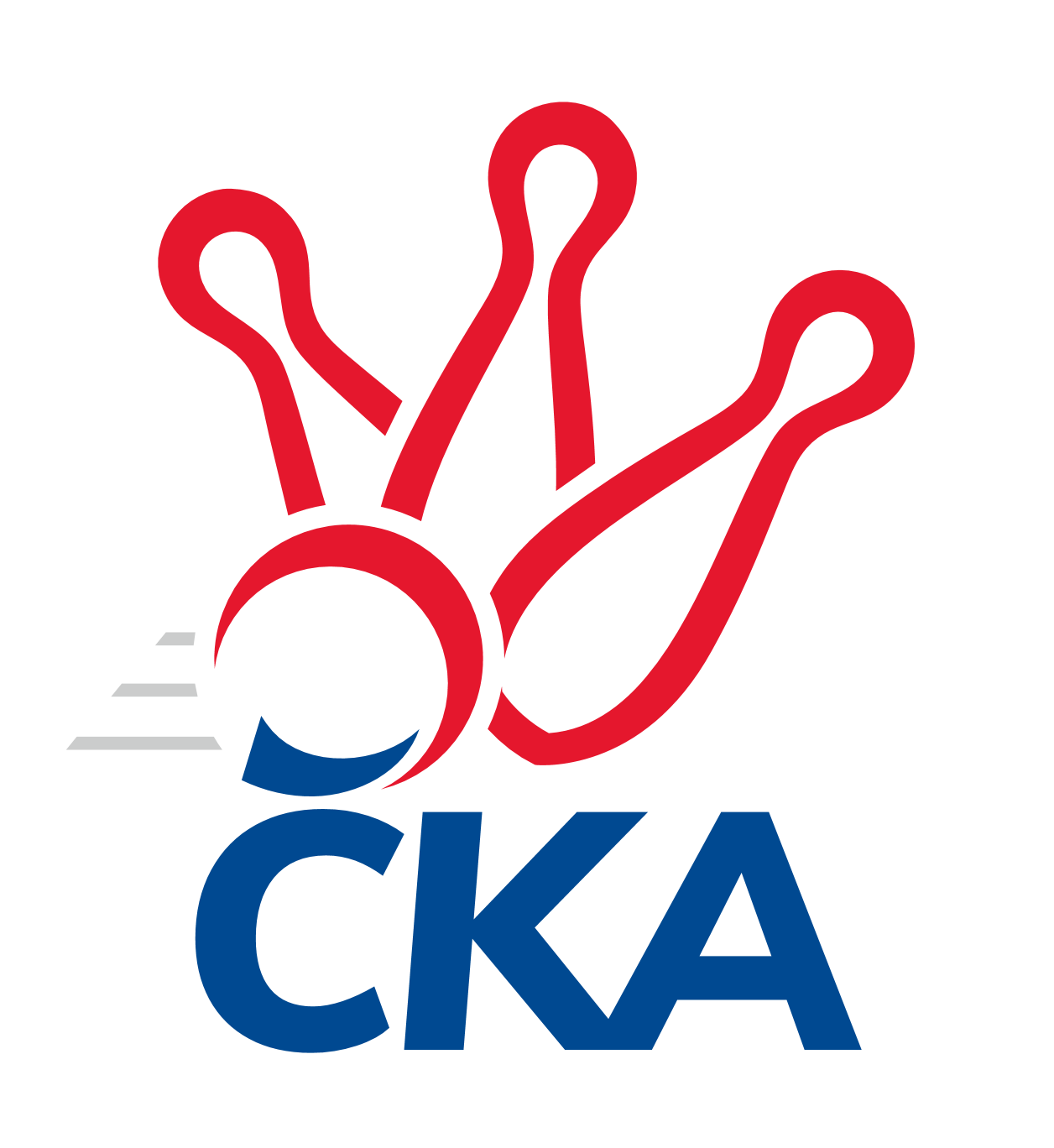 kuželkářského svazu Kraje Vysočina a Jihočeského kraje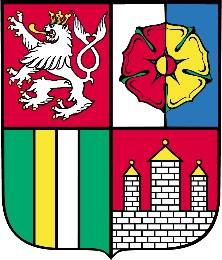 Divize jih 2021/2022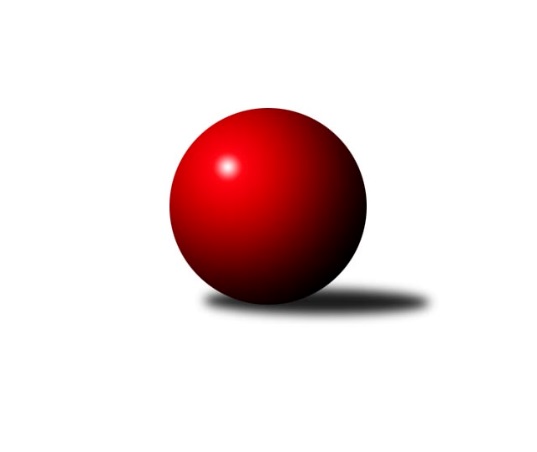 Č.16Ročník 2021/2022	20.2.2022Nejlepšího výkonu v tomto kole: 3359 dosáhlo družstvo: TJ Tatran Lomnice nad Lužnicí Výsledky 16. kolaSouhrnný přehled výsledků:TJ Slovan Jindřichův Hradec 	- TJ Blatná	7:1	2707:2432	19.5:4.5	18.2.TJ Sokol Soběnov 	- TJ Nové Město na Moravě	2:6	2628:2635	11.5:12.5	18.2.KK Jihlava B	- TJ Nová Včelnice 	7:1	3204:3025	16.0:8.0	18.2.TJ Spartak Pelhřimov	- TJ Jiskra Nová Bystřice	6:2	3236:3073	17.0:7.0	18.2.KK Lokomotiva Tábor	- TJ Tatran Lomnice nad Lužnicí 		dohrávka		11.3.Tabulka družstev:	1.	TJ Sokol Chotoviny	14	10	1	3	77.5 : 34.5 	203.0 : 133.0 	 3031	21	2.	KK Jihlava B	14	10	0	4	69.5 : 42.5 	187.5 : 148.5 	 3061	20	3.	TJ Sokol Soběnov	15	9	1	5	68.5 : 51.5 	186.0 : 174.0 	 2859	19	4.	TJ Jiskra Nová Bystřice	15	8	1	6	65.0 : 55.0 	176.0 : 184.0 	 2954	17	5.	TJ Nové Město na Moravě	14	7	1	6	60.0 : 52.0 	173.5 : 162.5 	 2869	15	6.	TJ Blatná	14	6	2	6	60.0 : 52.0 	169.5 : 166.5 	 2950	14	7.	TJ Slovan Jindřichův Hradec	14	7	0	7	57.5 : 54.5 	172.0 : 164.0 	 2684	14	8.	TJ Tatran Lomnice nad Lužnicí	14	6	0	8	48.5 : 63.5 	159.0 : 177.0 	 2646	12	9.	TJ Spartak Pelhřimov	14	6	0	8	46.0 : 66.0 	167.0 : 169.0 	 2906	12	10.	TJ Nová Včelnice	14	5	0	9	44.5 : 67.5 	148.5 : 187.5 	 2881	10	11.	KK Lokomotiva Tábor	14	1	0	13	27.0 : 85.0 	130.0 : 206.0 	 2814	2Podrobné výsledky kola:	 TJ Slovan Jindřichův Hradec 	2707	7:1	2432	TJ Blatná	Jan Cukr	157 	 87 	 142 	52	438 	 3:1 	 416 	 144	69 	 133	70	Josef Mikeš	Josef Holický	163 	 62 	 159 	72	456 	 3.5:0.5 	 394 	 130	52 	 140	72	Vít Kobliha *1	Jaroslav Opl	166 	 88 	 138 	71	463 	 3:1 	 451 	 160	81 	 141	69	Stanislav Kníže	Pavel Picka	147 	 70 	 148 	69	434 	 4:0 	 377 	 142	44 	 129	62	Daniel Lexa *2	Jiří Hána	177 	 89 	 157 	90	513 	 4:0 	 384 	 133	54 	 127	70	Karel Koubek	Vladimír Štipl	142 	 63 	 144 	54	403 	 2:2 	 410 	 140	59 	 148	63	Jiří Vaňatarozhodčí:  Vedoucí družstevstřídání: *1 od 61. hodu Lukáš Pavel, *2 od 63. hodu Jiří VokurkaNejlepší výkon utkání: 513 - Jiří Hána	 TJ Sokol Soběnov 	2628	2:6	2635	TJ Nové Město na Moravě	Ondřej Sysel	138 	 72 	 148 	63	421 	 1:3 	 421 	 144	53 	 155	69	Pavel Sáblík	Kamil Šedivý	145 	 78 	 152 	70	445 	 1:3 	 468 	 150	77 	 160	81	Jiří Loučka	Bohuslav Šedivý	147 	 71 	 152 	95	465 	 3:1 	 427 	 141	79 	 145	62	Pavel Škoda	Milan Šedivý	147 	 80 	 152 	63	442 	 2:2 	 449 	 146	78 	 155	70	Petr Hlisnikovský	Jaroslav Prommer *1	141 	 62 	 159 	45	407 	 1.5:2.5 	 443 	 146	62 	 154	81	Miloš Stloukal	Josef Šedivý ml.	155 	 72 	 142 	79	448 	 3:1 	 427 	 153	60 	 151	63	Michal Mikorozhodčí: Josef Syselstřídání: *1 od 1. hodu Markéta ŠediváNejlepší výkon utkání: 468 - Jiří Loučka	 KK Jihlava B	3204	7:1	3025	TJ Nová Včelnice 	Jaroslav Matějka	152 	 123 	 152 	140	567 	 3:1 	 533 	 131	130 	 140	132	Jiří Slovák	Lukáš Novák	124 	 128 	 117 	134	503 	 1:3 	 527 	 129	106 	 147	145	Kamil Pivko	Jakub Čopák	126 	 140 	 115 	131	512 	 3:1 	 482 	 125	114 	 110	133	Martin Tyšer	Martin Čopák	115 	 146 	 150 	137	548 	 3:1 	 472 	 126	122 	 125	99	Jiří Hembera	Martin Dolák	134 	 140 	 131 	131	536 	 3:1 	 534 	 127	155 	 127	125	Tibor Pivko	Jan Kotyza *1	138 	 129 	 139 	132	538 	 3:1 	 477 	 110	110 	 118	139	Stanislav Neugebauerrozhodčí:  Vedoucí družstevstřídání: *1 od 91. hodu Miroslav PleskalNejlepší výkon utkání: 567 - Jaroslav Matějka	 TJ Spartak Pelhřimov	3236	6:2	3073	TJ Jiskra Nová Bystřice	Tomáš Rysl	151 	 128 	 117 	106	502 	 2:2 	 539 	 141	124 	 142	132	Marek Augustin	Lucie Smrčková	131 	 136 	 143 	130	540 	 2:2 	 542 	 119	147 	 138	138	Martin Pýcha	Jan Vintr	150 	 135 	 137 	116	538 	 3:1 	 531 	 120	121 	 129	161	Petr Tomek	Jan Janů	146 	 164 	 147 	128	585 	 4:0 	 482 	 118	127 	 113	124	Martin Vrecko *1	Ota Schindler	122 	 140 	 138 	139	539 	 4:0 	 464 	 112	105 	 124	123	Jan Havlíček st. *2	Libor Linhart	145 	 121 	 132 	134	532 	 2:2 	 515 	 132	141 	 99	143	Marek Běhounrozhodčí: Fridrichovskýstřídání: *1 od 51. hodu Iva Molová, *2 od 44. hodu Marek ChvátalNejlepší výkon utkání: 585 - Jan JanůPořadí jednotlivců:	jméno hráče	družstvo	celkem	plné	dorážka	chyby	poměr kuž.	Maximum	1.	Ondřej Matula 	KK Jihlava B	578.90	378.4	200.5	2.5	6/8	(620.4)	2.	Jan Bartoň 	TJ Sokol Chotoviny 	556.71	370.6	186.1	4.5	7/8	(617)	3.	Libor Hrstka 	TJ Sokol Chotoviny 	551.36	369.8	181.6	4.5	7/8	(594)	4.	Zbyněk Hein 	TJ Sokol Chotoviny 	550.52	367.6	183.0	3.1	7/8	(613)	5.	Pavel Makovec 	TJ Sokol Chotoviny 	549.18	373.4	175.8	6.3	8/8	(603)	6.	Tibor Pivko 	TJ Nová Včelnice 	548.05	364.8	183.3	5.4	8/9	(603)	7.	Miroslav Pleskal 	KK Jihlava B	545.87	368.4	177.4	4.5	6/8	(588)	8.	Lukáš Novák 	KK Jihlava B	545.85	363.7	182.2	4.8	6/8	(609)	9.	Petr Hlisnikovský 	TJ Nové Město na Moravě	544.93	368.3	176.6	3.4	8/8	(594)	10.	Jiří Vaňata 	TJ Blatná	541.03	368.2	172.8	5.7	6/8	(591)	11.	Kamil Šedivý 	TJ Sokol Soběnov 	539.99	371.3	168.7	4.9	8/8	(602)	12.	Marek Baštýř 	TJ Tatran Lomnice nad Lužnicí 	539.28	365.7	173.6	6.8	5/7	(573.6)	13.	Vladimír Kučera 	KK Lokomotiva Tábor	538.17	369.3	168.8	4.3	6/9	(612)	14.	Milan Šedivý 	TJ Sokol Soběnov 	537.43	363.8	173.6	5.6	8/8	(583)	15.	Marek Chvátal 	TJ Jiskra Nová Bystřice	537.25	362.7	174.6	5.3	7/8	(620)	16.	Karel Koubek 	TJ Blatná	536.57	361.1	175.4	4.9	7/8	(598)	17.	Jaroslav Matějka 	KK Jihlava B	535.98	360.8	175.2	4.9	7/8	(567)	18.	Jaroslav Prommer 	TJ Sokol Soběnov 	535.63	356.7	179.0	3.7	7/8	(566)	19.	Kamila Dvořáková 	TJ Sokol Chotoviny 	534.44	353.5	181.0	3.7	7/8	(601)	20.	Michal Miko 	TJ Nové Město na Moravě	533.18	362.2	171.0	6.4	8/8	(612)	21.	Martin Tyšer 	TJ Nová Včelnice 	533.18	361.2	171.9	4.8	9/9	(567)	22.	Roman Grznárik 	TJ Sokol Soběnov 	532.85	364.2	168.7	4.9	8/8	(575)	23.	Miloš Stloukal 	TJ Nové Město na Moravě	532.25	351.9	180.4	4.0	6/8	(585.6)	24.	Jiří Vokurka 	TJ Blatná	531.28	362.9	168.4	4.7	7/8	(615)	25.	Jan Janů 	TJ Spartak Pelhřimov	529.65	356.9	172.8	5.1	7/8	(585)	26.	Pavel Domin 	TJ Nová Včelnice 	529.46	363.1	166.4	7.0	7/9	(556.8)	27.	Bohuslav Šedivý 	TJ Sokol Soběnov 	528.59	355.3	173.2	6.9	7/8	(558)	28.	Lucie Smrčková 	TJ Spartak Pelhřimov	525.52	361.6	164.0	6.1	8/8	(552)	29.	Ota Schindler 	TJ Spartak Pelhřimov	524.97	356.6	168.3	7.0	8/8	(572)	30.	Kamil Pivko 	TJ Nová Včelnice 	524.40	358.2	166.2	6.7	9/9	(564)	31.	Jiří Doktor 	TJ Tatran Lomnice nad Lužnicí 	524.07	353.6	170.4	5.6	7/7	(571.2)	32.	Marek Běhoun 	TJ Jiskra Nová Bystřice	523.46	359.0	164.4	6.5	8/8	(613)	33.	Martin Jinda 	KK Lokomotiva Tábor	522.81	357.9	164.9	9.5	6/9	(567)	34.	Petr Tomek 	TJ Jiskra Nová Bystřice	521.98	355.3	166.7	5.1	7/8	(584)	35.	Jiří Slovák 	TJ Nová Včelnice 	521.00	359.7	161.3	7.6	9/9	(571)	36.	Iva Molová 	TJ Jiskra Nová Bystřice	518.66	357.7	160.9	5.4	6/8	(585)	37.	Jan Cukr 	TJ Slovan Jindřichův Hradec 	517.60	358.1	159.5	6.9	8/8	(571.2)	38.	Jiří Hána 	TJ Slovan Jindřichův Hradec 	517.31	359.1	158.2	9.7	7/8	(615.6)	39.	Daniel Lexa 	TJ Blatná	517.14	353.7	163.4	6.4	6/8	(572)	40.	Josef Šedivý  ml.	TJ Sokol Soběnov 	515.69	361.0	154.7	8.5	7/8	(578)	41.	Pavel Sáblík 	TJ Nové Město na Moravě	514.15	348.9	165.3	6.3	7/8	(576)	42.	Zdeněk Doktor 	TJ Tatran Lomnice nad Lužnicí 	513.32	343.7	169.6	4.3	6/7	(542.4)	43.	Jan Fořter 	TJ Sokol Chotoviny 	513.12	349.3	163.9	7.7	7/8	(568)	44.	Martin Pýcha 	TJ Jiskra Nová Bystřice	509.40	347.7	161.7	11.5	7/8	(557)	45.	Libor Linhart 	TJ Spartak Pelhřimov	505.70	350.3	155.4	6.2	8/8	(536)	46.	Petr Klimek 	KK Lokomotiva Tábor	504.50	356.0	148.5	9.4	6/9	(588)	47.	Jiří Loučka 	TJ Nové Město na Moravě	502.99	343.8	159.2	9.0	8/8	(561.6)	48.	Pavel Škoda 	TJ Nové Město na Moravě	502.97	350.6	152.4	8.2	6/8	(558)	49.	Marcel Pouznar 	KK Lokomotiva Tábor	502.82	345.6	157.2	8.8	7/9	(563)	50.	Pavel Kořínek 	KK Lokomotiva Tábor	502.29	342.4	159.9	9.1	9/9	(550)	51.	Zdeněk Zeman 	KK Lokomotiva Tábor	499.43	345.0	154.4	5.9	7/9	(556)	52.	Rudolf Pouzar 	TJ Tatran Lomnice nad Lužnicí 	496.53	339.7	156.8	7.9	6/7	(530.4)	53.	Pavel Picka 	TJ Slovan Jindřichův Hradec 	496.01	344.0	152.0	11.2	8/8	(560.4)	54.	Jan Holšan 	TJ Tatran Lomnice nad Lužnicí 	493.32	350.9	142.4	7.0	5/7	(556)	55.	Tomáš Rysl 	TJ Spartak Pelhřimov	490.99	348.1	142.9	9.1	8/8	(559)	56.	Vladimír Štipl 	TJ Slovan Jindřichův Hradec 	489.51	346.5	143.0	11.9	7/8	(570)	57.	Jan Nosek 	TJ Tatran Lomnice nad Lužnicí 	482.88	329.2	153.7	10.1	5/7	(517.2)	58.	Jan Holeček 	TJ Tatran Lomnice nad Lužnicí 	480.52	340.3	140.2	10.8	6/7	(529)	59.	Petra Hodoušková 	KK Lokomotiva Tábor	472.28	331.6	140.7	11.3	7/9	(527)	60.	Stanislav Neugebauer 	TJ Nová Včelnice 	471.98	335.2	136.8	14.6	8/9	(530.4)	61.	Josef Holický 	TJ Slovan Jindřichův Hradec 	463.09	324.5	138.6	13.7	8/8	(574.8)	62.	Jaroslav Opl 	TJ Slovan Jindřichův Hradec 	451.03	323.5	127.5	15.5	8/8	(574.8)		Miroslava Matějková 	TJ Spartak Pelhřimov	591.00	376.0	215.0	3.0	1/8	(591)		Robin Parkan 	KK Jihlava B	580.00	387.0	193.0	0.0	1/8	(580)		Daniel Braun 	KK Jihlava B	578.40	363.3	215.1	0.5	2/8	(580.8)		Martin Dolák 	KK Jihlava B	576.00	365.0	211.0	4.0	3/8	(615)		Vít Jírovec 	KK Jihlava B	572.00	391.0	181.0	5.0	1/8	(572)		Petr Dobeš  ml.	KK Jihlava B	559.00	365.0	194.0	1.0	1/8	(559)		Jakub Čopák 	KK Jihlava B	548.88	367.8	181.1	4.0	5/8	(603)		Marek Augustin 	TJ Jiskra Nová Bystřice	548.12	367.8	180.3	5.0	5/8	(589)		Lukáš Pavel 	TJ Blatná	544.79	368.1	176.7	5.0	4/8	(625)		Martin Čopák 	KK Jihlava B	544.15	362.6	181.6	6.6	4/8	(587)		Martin Vrecko 	TJ Jiskra Nová Bystřice	539.53	363.4	176.1	7.9	3/8	(584)		Václav Novotný 	TJ Spartak Pelhřimov	537.68	363.9	173.8	6.9	4/8	(562)		Jan Havlíček  st.	TJ Jiskra Nová Bystřice	531.79	356.4	175.4	4.5	4/8	(595)		Stanislav Kníže 	TJ Blatná	526.55	359.5	167.1	6.0	4/8	(543)		Vít Kobliha 	TJ Blatná	520.84	356.4	164.4	9.3	5/8	(565)		Ladislav Takáč 	KK Lokomotiva Tábor	520.69	349.3	171.4	5.0	5/9	(559.2)		Lucie Mušková 	TJ Sokol Soběnov 	520.20	364.8	155.4	9.0	1/8	(531.6)		Josef Ferenčík 	TJ Sokol Soběnov 	517.73	359.3	158.5	9.4	3/8	(547.2)		Ondřej Sysel 	TJ Sokol Soběnov 	516.00	347.3	168.7	7.2	1/8	(549.6)		Matyáš Stránský 	KK Jihlava B	514.60	350.7	163.9	6.6	3/8	(548)		Karel Hlisnikovský 	TJ Nové Město na Moravě	513.90	352.4	161.6	8.0	4/8	(528)		Jan Vintr 	TJ Spartak Pelhřimov	513.43	350.0	163.4	6.7	5/8	(554)		Lucie Hlaváčová 	TJ Nové Město na Moravě	512.40	366.0	146.4	13.2	1/8	(512.4)		Josef Fučík 	TJ Spartak Pelhřimov	511.00	351.0	160.0	5.0	1/8	(511)		Jan Šebera 	TJ Nová Včelnice 	510.00	352.8	157.2	4.8	1/9	(510)		Marie Myslivcová 	KK Lokomotiva Tábor	509.50	360.5	149.0	13.0	4/9	(581)		Jiří Partl 	TJ Nové Město na Moravě	509.00	334.0	175.0	3.0	1/8	(509)		Josef Mikeš 	TJ Blatná	508.45	347.0	161.5	8.6	5/8	(542)		Petr Křemen 	TJ Sokol Chotoviny 	507.48	359.9	147.6	11.4	5/8	(565)		Stanislav Partl 	KK Jihlava B	502.80	344.4	158.4	3.6	1/8	(502.8)		 		502.00	364.0	138.0	11.0	1/0	(502)		Vladimír Klíma 	TJ Nová Včelnice 	494.40	337.2	157.2	12.0	1/9	(494.4)		Jiří Hembera 	TJ Nová Včelnice 	490.00	341.5	148.5	14.0	2/9	(508)		Jiří Kačo 	TJ Slovan Jindřichův Hradec 	489.00	341.0	148.0	12.5	2/8	(490)		Markéta Šedivá 	TJ Sokol Soběnov 	488.40	360.0	128.4	6.0	1/8	(488.4)		Libuše Kuběnová 	TJ Nové Město na Moravě	472.80	327.6	145.2	15.6	1/8	(472.8)		Bohumil Nentvich 	TJ Spartak Pelhřimov	470.40	334.8	135.6	15.6	1/8	(470.4)		Daniel Klimt 	TJ Tatran Lomnice nad Lužnicí 	457.00	339.0	118.0	22.0	1/7	(457)		Petra Svobodová 	TJ Nové Město na Moravě	453.60	331.2	122.4	8.4	1/8	(453.6)		Jan Slipka 	TJ Tatran Lomnice nad Lužnicí 	434.40	310.8	123.6	14.4	1/7	(434.4)		Jaroslav Nedoma 	KK Jihlava B	433.20	315.6	117.6	13.2	1/8	(433.2)		Josef Šedivý  st.	TJ Sokol Soběnov 	433.20	328.8	104.4	15.6	1/8	(433.2)Sportovně technické informace:Starty náhradníků:registrační číslo	jméno a příjmení 	datum startu 	družstvo	číslo startu20845	Markéta Šedivá	18.02.2022	TJ Sokol Soběnov 	1x25414	Ondřej Sysel	18.02.2022	TJ Sokol Soběnov 	2x
Hráči dopsaní na soupisku:registrační číslo	jméno a příjmení 	datum startu 	družstvo	Program dalšího kola:17. kolo25.2.2022	pá	17:30	TJ Tatran Lomnice nad Lužnicí  - KK Jihlava B	25.2.2022	pá	17:30	TJ Nová Včelnice  - TJ Spartak Pelhřimov				TJ Jiskra Nová Bystřice - -- volný los --	25.2.2022	pá	17:30	TJ Sokol Soběnov  - TJ Slovan Jindřichův Hradec 	26.2.2022	so	10:00	TJ Nové Město na Moravě - KK Lokomotiva Tábor	Nejlepší šestka kola - absolutněNejlepší šestka kola - absolutněNejlepší šestka kola - absolutněNejlepší šestka kola - absolutněNejlepší šestka kola - dle průměru kuželenNejlepší šestka kola - dle průměru kuželenNejlepší šestka kola - dle průměru kuželenNejlepší šestka kola - dle průměru kuželenNejlepší šestka kola - dle průměru kuželenPočetJménoNázev týmuVýkonPočetJménoNázev týmuPrůměr (%)Výkon4xJiří HánaJin.Hradec 615.6*7xJiří HánaJin.Hradec 121.215135xVladimír KučeraKK Lokomotiva Táb5982xJan JanůPelhřimov A112.365851xZdeněk DoktorLomnice n.L. 5963xJaroslav OplJin.Hradec 109.44631xJan JanůPelhřimov A5855xVladimír KučeraKK Lokomotiva Táb109.335981xJolana JelínkováKK Lokomotiva Táb5821xJiří LoučkaN. Město A109.094682xJaroslav MatějkaJihlava5672xZdeněk DoktorLomnice n.L. 108.96596